 АДМИНИСТРАЦИЯ 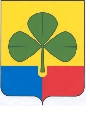 АГАПОВСКОГО МУНИЦИПАЛЬНОГО РАЙОНАЧЕЛЯБИНСКОЙ ОБЛАСТИ ПОСТАНОВЛЕНИЕот 19.11.2012 г.               					                        № 2037         	 с.Агаповка В соответствии с постановлением Губернатора Челябинской области от 17.08.2012 г №230 «Об установлении дополнительного ограничения мест розничной продажи алкогольной продукции на территории Челябинской области» администрация Агаповского муниципального района ПОСТАНОВЛЯЕТ:Признать утратившими силу постановления администрации Агаповского муниципального района:1) от 16 01.2006г № 5 «Об определении прилегающих территорий, ограничивающих реализацию алкогольной продукции на территории Агаповского муниципального района»;2) от15.10.2007г.№248 «О внесении изменений в постановление главы администрации Агаповского муниципального района от 16.января 2006г №5 «Об определении прилегающих территорий, ограничивающих реализацию алкогольной продукции на территории Агаповского муниципального района».Организационно-правовому отделу администрации района  (Куликова О.А.) опубликовать постановление в районной газете «Звезда» и разместить на официальном сайте администрации Агаповского муниципального района.Организацию выполнения настоящего постановления возложить на начальника отдела экономического развития администрации Агаповского муниципального района Каримову Н.И. Глава  района:                                                                             А.Н.ДомбаевВафина И.В   2-15-50О признании утратившими силу постановлений администрацииАгаповского муниципального районаот 16 01.2006г № 5 и от 15.10.2007г.№248